СОВЕТ НОВОНИКОЛАЕВСКОГО СЕЛЬСКОГО ПОСЕЛЕНИЯ КАЛИНИНСКОГО РАЙОНА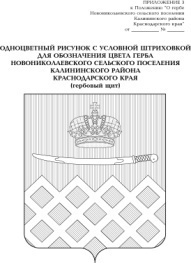 О  внесении  изменений в решение  Совета Новониколаевского сельского поселения Калининского района  от  20 июля 2023 года  № 185 "О денежном содержании выборного должностного лица, осуществляющего свои полномочия на постоянной основе, муниципальных служащих администрации Новониколаевского сельского поселения Калининского района"В соответствии с решением Совета Новониколаевского сельского поселения Калининского района от 16 декабря 2022 года № 156 "О бюджете Новониколаевского сельского поселения Калининского района на 2023 год",  Уставом Новониколаевского сельского поселения Калининского района Совет Новониколаевского сельского поселения Калининского  района РЕШИЛ:         1. Внести  в решение Совета Новониколаевского сельского поселения  Калининского района от  20 июля   2023 года  № 185 "О денежном содержании выборного должностного лица, осуществляющего свои полномочия на постоянной основе, муниципальных служащих администрации Новониколаевского сельского поселения Калининского района" следующие изменения:1)  пункт 6.1 решения изложить в новой редакции:"6.1. премий по итогам работы за месяц в размере двадцати четырех должностных окладов;";2) пункт 7.1 исключить;3) пункт 7.4 решения изложить в новой редакции:"7.4. премий по итогам работы за месяц  – в размере четырнадцати целых четырех десятых должностных окладов денежного содержания;";4)  приложение  1   изложить в новой редакции   согласно приложению.  2. Настоящее решение вступает в силу со дня его обнародования и распространяется на правоотношения, возникшие с 1 ноября 2023 года.Глава Новониколаевского сельского поселения Калининского района                                                                         И.Г. ДудкаПриложение к решению СоветаНовониколаевского сельскогопоселенияКалининского районаот  23.11.2023   № 200  "ПРИЛОЖЕНИЕ № 1к решению СоветаНовониколаевского сельскогопоселения Калининского районаот 20 июля 2023 года № 185(в редакции решения СоветаНовониколаевского сельскогопоселения Калининского районаот  23.11.2023      № 200 )Размеры  должностных окладов  и ежемесячного денежного поощрения выборного должностного лица, осуществляющего свои полномочия на постоянной основе, муниципальных служащих администрации Новониколаевского сельского поселения Калининского районаРАЗДЕЛ I.	Размер должностного оклада и ежемесячного денежного поощрения выборного должностного лица, осуществляющего свои полномочия на постоянной основе  в  Новониколаевском сельском поселении Калининского района РАЗДЕЛ II.	Размеры должностных окладов и ежемесячного денежного поощрения муниципальных служащих администрации Новониколаевского  сельского поселения Калининского районаНачальник финансового отдела администрации Новониколаевского  сельского поселения Калининского района                                                                             М.И. Пушка   РЕШЕНИЕ   РЕШЕНИЕ   РЕШЕНИЕ   РЕШЕНИЕ   РЕШЕНИЕ   РЕШЕНИЕ   РЕШЕНИЕот 23.11.2023№       200         ст-ца Новониколаевская         ст-ца Новониколаевская         ст-ца Новониколаевская         ст-ца Новониколаевская         ст-ца Новониколаевская         ст-ца Новониколаевская         ст-ца Новониколаевская       НаименованиедолжностиРазмер месячного должностного оклада(рублей в месяц)Ежемесячное денежное поощрение (количество должностных окладов)Глава муниципального образования85574,0НаименованиедолжностиРазмер месячного должностного оклада(рублей в месяц)Ежемесячное денежное поощрение (количество должностных окладов)Начальник отдела ЖКХ и благоустройства69401,4Начальник отдела69401,4Главный специалист67921,2Ведущий специалист60311,1